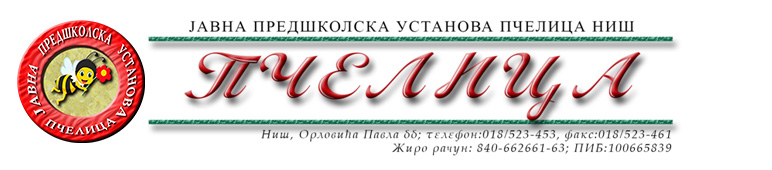 КОНКУРСНА ДОКУМЕНТАЦИЈА ЗА НАБАВКУ УСЛУГА БР.68.УСЛУГЕ РАСВЕТЕОБРАЗАЦ ПОНУДЕ ЗА НАВАКУ УСЛУГА БР.68. УСЛУГЕ РАСВЕТЕТЕХНИЧКА СПЕЦИФИКАЦИЈАРОК ВАЖЕЊА ПОНУДЕ: _____________дана (не може бити краћи од 30 дана) од дана отварања понуда.РОК ИЗВРШЕЊА  УСЛУГЕ: ________ дана (не може бити дужи од 10 дана) од дана закључења уговора.УСЛОВИ И НАЧИН ПЛАЋАЊА: У року од 45 (четрдесетпет) дана од дана пријема исправног рачуна (фактуре) са тачно наведеним називима и врсти пружених услуга.У Нишу,   ____.____.2022.године      				ПОНУЂАЧМ.П.	_____________________								(потпис овлашћеног лица)Под пуном материјалном и кривичном одговорношћу, као заступник понуђача, дајем следећуИ З Ј А В УПонуђач  _______________________________________из ____________________, у поступку  набавке услуга број 68. Услуге расвете, испуњава све услове дефинисане конкурсном документацијом за предметну  набавку и то:да је регистрован је код надлежног органа, односно уписан у одговарајући регистар;да он и његов законски заступник није осуђиван за неко од кривичних дела као члан организоване криминалне групе, да није осуђиван за кривична дела против привреде, кривична дела против животне средине, кривично дело примања или давања мита и кривично дело преваре;да није изречена мера забране обављања делатности на снази у време објаве/слања позива за доставу понуде;да је измирио доспеле порезе, доприносе и друге јавне дажбине у складу са прописима Републике Србије или стране државе када има седиште на њеној територији;да је поштовао обавезе које произлазе из важећих прописа о заштити на раду, запошљавању и условима рада, заштити животне средине и гарантује да је ималац права интелектуалне својине;Понуђач овом Изјавом, под пуном материјалном и кривичном одговорношћу потврђује  да је понуду у поступку набавке услуга број 68. Услуге расвете ком, поднео потпуно независно и без договора са другим понуђачима илизаинтересованим лицима.У Нишу,   ____.____.2022.године      			      ПОНУЂАЧМ.П.	_____________________								(потпис овлашћеног лица)Број понуде Назив понуђачаАдреса седишта понуђачаОсоба за контактОдговорна особа/потписник уговораКонтакт телефонТекући рачун и назив банкеМатични бројПИБЕлектронска поштаРедниброј                                   ОПИС УСЛУГЕЈед.мереКоличинаЦена по јединици мере без ПДВ-аУкупна цена без ПДВ-а 1.Light nixer – STRAND Light pallette Classicком12.Рефлектор – SL profil 15/32ком103.Рефлектор – Strand 15/42ком34.Рефлектор – Strand 817ком45.Рефлектор – SL profil 23/50ком176.Рефлектор – ADB C 103ком107.Рефлектор – Philips Selection SPX 15/35ком48.Покретна глава - MAC 575ком49.PAR LEDком410.Циклорама 4x1000Wком211.Топ за праћењеком212.Видео пројектор – Epson EB-G7905Uком213.ПС за репродукцију видео материјалаком114.Пројекционо платно 8x6mком115.Завесе беле, црне или црвенекомплет116. Балетски под црни или беликом4Укупна цена без ПДВ-аУкупан ПДВУкупна цена са ПДВ-ом